Student Name:  Degree: Degree: Name of proposed External Examiner: Name of proposed External Examiner: Name of proposed External Examiner: Name of proposed External Examiner: Institution: Institution: Institution: Institution: Email contact: Email contact: Department/School in which the postgraduate research student to be examined is registered? Department/School in which the postgraduate research student to be examined is registered? Department/School in which the postgraduate research student to be examined is registered? Department/School in which the postgraduate research student to be examined is registered? As proposed external examiner, please confirm the following statements:  1. I have no collaborative links with either the supervisor or the student, such as might  compromise my independence as an examiner  2. I have not acted as an external examiner for a taught programme in this same School/Department/Discipline in Trinity College Dublin in the past 2 years  3. I have not acted as an external examiner for a research thesis in this same School/Department/Discipline in Trinity College Dublin in the past 3 years  4. I have not acted as external examiner for a student under the same principal supervisor in the previous 5 years  5. I have not been connected with Trinity College as a member of staff in the previous 5 years  6. I have not been a student of Trinity College within the past 5 years  As proposed external examiner, please confirm the following statements:  1. I have no collaborative links with either the supervisor or the student, such as might  compromise my independence as an examiner  2. I have not acted as an external examiner for a taught programme in this same School/Department/Discipline in Trinity College Dublin in the past 2 years  3. I have not acted as an external examiner for a research thesis in this same School/Department/Discipline in Trinity College Dublin in the past 3 years  4. I have not acted as external examiner for a student under the same principal supervisor in the previous 5 years  5. I have not been connected with Trinity College as a member of staff in the previous 5 years  6. I have not been a student of Trinity College within the past 5 years  Yes   1. 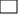 Yes   2. Yes   3.   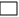 Yes   4. Yes   5.  Yes   6.    Yes   1. Yes   2. Yes   3.   Yes   4. Yes   5.  Yes   6.    Signature: Proposed External ExaminerSignature:Director of Teaching and Learning (Postgraduate) Date:  